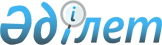 Қазақстан Республикасының аумағына әкелiнетiн акцизделетiн тауарлардың жекелеген түрлерiне арналған акциздердiң ставкалары туралы
					
			Күшін жойған
			
			
		
					Қазақстан Республикасы Үкiметiнiң қаулысы 1995 жылғы 2 қараша N 1439. Күшi жойылды - ҚРҮ-нiң 1996.12.31. N 1748 қаулысымен.

      Қазақстан Республикасы, Ресей Федерациясы мен Беларусь Республикасы арасындағы Кеден одағы туралы Келiсiмге сәйкес Қазақстан Республикасының Үкiметi қаулы етедi: 

      1. Қазақстан Республикасының кеден аумағына әкелiнетiн акцизделетiн тауарларға арналған акциздердiң ставкалары 1995 жылғы 15 қарашадан бастап қосымшаға сәйкес белгiленсiн. 

      Контрактi бойынша /шарттар, келiсiмдер/ жасалған және 1995 жылғы 15 қарашаға дейiн толық төленген аталған тауарларға, соның iшiнде Қазақстан Республикасының заңды тұлға - резиденттерiне немесе резидент еместерiне төленген, сондай-ақ егер жеткiзу 1995 жылғы 15 қарашаға дейiн жүргiзiлген болса, баспа-бас операцияларбойынша тауарларға 1995 жылғы 15 қарашаға дейiнгi қолданылып жүрген ставка бойынша салық салынады.     2.     3.     ЕСКЕРТУ. 2-3-тармақтарының күшi жойылды - ҚРҮ-нiң 1996.06.28.              N 819 қаулысымен.     Қазақстан Республикасының        Премьер-министрi                                            Қазақстан Республикасы                                                          Үкiметiнiң                                            1995 жылғы 2 қарашадағы                                                N 1439 қаулысына                                                    қосымша     ЕСКЕРТУ. Қосымшаға өзгерiс енгiзiлдi - ҚРҮ-нiң 1996.07.10.              N 864 қаулысымен.              Қазақстан Республикасының аумағына әкелiнетiн          тауарлардың жекелеген түрлерi бойынша акциздердiң                            ставкалары_______________________________________________________________  СЭҚ ТН         Тауарлар атауы          Акциздердiң ставкалары      коды                                     /кеден құнының                                           проценттерi немесе                                                 ЭКЮ /_______________________________________________________________    1                    2                         3_______________________________________________________________     Ескерту:   "Экю" кеден төлемдерiн төлеу үшiн кеден                    заңдарымен белгiленетiн күнi Қазақстан                    Республикасы Ұлттық Банкiнiң бағамы бойынша                    теңгемен қайта есептеледi.         8703 21 100-ден Ұшқынды оталатын iштен     10 процент, бiрақ                жанатын двигателi бар және двигателiнiң көлемi                кривошип-шатунды механизм. 0,375 ЭКЮ/текше см                дi двигателiнiң жұмыс      кем емес                көлемi 1000 текше см көп                емес жеңiл автомобильдер,                жаңалары    8703 21 900-ден Ұшқынды оталатын iштен     10 процент, бiрақ                жанатын двигателi бар және двигателiнiң көлемi                кривошип-шатунды механизм. 0,1 ЭКЮ/текше см                дi двигателiнiң жұмыс      кем емес                 көлемi 1000 текше см көп                емес жеңiл автомобильдер,                    пайдалануда болғандары**     Ескерту  Егер шығарылған күннен бастап 3 жыл және                  одан да көп уақыт өтсе, жүрген жолының                   мөлшерiне қарамастан автомобиль пайдалануда                  болған деп есептеледi.8703 22 190-нан Ұшқынды оталатын iштен     10 процент, бiрақ                жанатын двигателi бар және двигателiнiң көлемi                кривошип-шатунды механизм. 0,425 ЭКЮ/текше см                дi двигателiнiң жұмыс      кем емес                көлемi 1000 текше см артық                бiрақ 1500 текше см көп                 емес жеңiл автомобильдер,                жаңалары                Бұл да, арнаулы тұрғыдағы                мүгедектер үшiн***          нөлдiк ставка бойынша     Ескерту  1996 жылғы 1 наурыздан басталған кезеңде                   республикалық және жергiлiктi бюджеттердiң                   есебiнен сатып алынған және бюджеттiк                   қаражаттардың есебiнен ұсталатын ұйымдар                   республикаға әкелген.8703 22 900-ден Ұшқынды оталатын iштен     10 процент, бiрақ                жанатын двигателi бар және двигателiнiң көлемi                кривошип-шатунды мезанизм. 0,115 ЭКЮ/текше см                дi двигателiнiң жұмыс      кем емес                көлемi 1000 текше см артық                бiрақ 1500 текше см көп                емес жеңiл автомобильдер,                 пайдалануда болғандары  8703 23 190-нан Ұшқынды оталатын iштен     15 процент, бiрақ                жанатын двигателi бар және двигателiнiң көлемi                кривошип-шатунды механизм. 0,675 ЭКЮ/текше см                дi двигателiнiң жұмыс      кем емес                көлемi 1500 текше см артық                бiрақ 1800 текше см көп                 емес жеңiл автомобильдер,                жаңалары8703 23 900-ден Ұшқынды оталатын iштен     15 процент, бiрақ                жанатын двигателi бар және двигателiнiң көлемi                кривошип-шатунды механизм. 0,2 ЭКЮ/текше см                дi двигателiнiң жұмыс      кем емес                көлемi 1500 текше см артық                    бiрақ 1800 текше см көп                емес жеңiл автомобильдер,                пайдалануда болғандары8703 23 190-нан Ұшқынды оталатын iштен     20 процент, бiрақ                жанатын двигателi бар және двигателiнiң көлемi                кривошип-шатунды механизм. 1,3 ЭКЮ/текше см                дi двигателiнiң жұмыс      кем емес                көлемi 1800 текше см-дан                артық, бiрақ 3000 текше                 см-дан көп емес жеңiл                автомобильдер, жаңалары8703 23 900-ден Ұшқынды оталатын iштен     20 процент, бiрақ                жанатын двигателi бар және двигателiнiң көлемi                кривошип-шатунды механизм. 0,35 ЭКЮ/текше см                дi двигателiнiң жұмыс      кем емес                көлемi 1800 текше см артық,                бiрақ 3000 текше см көп                 емес жеңiл автомобильдер,                   пайдалануда болғандары8703 24 100-ден Ұшқынды оталатын iштен     25 процент, бiрақ                жанатын двигателi бар және двигателiнiң көлемi                кривошип-шатунды механизм. 2,0 ЭКЮ/текше см                дi двигателiнiң жұмыс      кем емес                көлемi 3000 текше см артық,                  жеңiл автомобильдер,                жаңалары8703 24 900-ден Ұшқынды оталатын iштен     25 процент, бiрақ                жанатын двигателi бар және двигателiнiң көлемi                кривошип-шатунды механизм. 0,7 ЭКЮ/текше см                дi двигателiнiң жұмыс      кем емес                көлемi 3000 текше см артық                жеңiл автомобильдер,                 пайдалануда болғандары8703 31 100-ден Қысымнан тұтанатын iштен   10 процент, бiрақ                жанатын двигателi /дизель. двигателiнiң көлемi                дi немесе жартылай дизель. 0,425 ЭКЮ/текше см                дi/ бар двигателiнiң       кем емес                жұмыс көлемi 1500 текше см                көп емес жеңiл автомобиль.                дер, жаңалары8703 31 900-ден Қысымнан тұтанатын iштен   10 процент, бiрақ                жанатын двигателi /дизель. двигателiнiң көлемi                дi немесе жартылай дизель. 0,115 ЭКЮ/текше см                дi/ бар двигателiнiң       кем емес                жұмыс көлемi 1500 текше см                көп емес жеңiл автомобиль.                      дер, пайдалануда болғандары8703 32 190-нан Ұшқынды оталатын iштен     15 процент, бiрақ                жанатын двигателi /дизель. двигателiнiң көлемi                дi немесе жартылай дизель. 0,675 ЭКЮ/текше см                дi/ бар, двигателiнiң      кем емес                жұмыс көлемi 1500 текше см                 артық, бiрақ 1800 текше см                көп емес жеңiл автомобиль.                дер, жаңалары8703 32 900-ден Ұшқынды оталатын iштен     15 процент, бiрақ                жанатын двигателi /дизель. двигателiнiң көлемi                дi немесе жартылай дизель. 0,2 ЭКЮ/текше см                дi/ бар, двигателiнiң      кем емес                 жұмыс көлемi 1500 текше см                артық, бiрақ 1800 текше см                 жеңiл автомобильдер,                         пайдалануда болғандары8703 32 190-нан Ұшқынды оталатын iштен     20 процент, бiрақ                жанатын двигателi /дизель. двигателiнiң көлемi                дi немесе жартылай дизель.  1,3 ЭКЮ/текше см                дi/ бар, двигателiнiң      кем емес                жұмыс көлемi 1800 текше см                артық, бiрақ 2500 текше см                көп емес, жеңiл автомобиль.                дер, жаңалары8703 32 900-ден Ұшқынды оталатын iштен     20 процент, бiрақ                жанатын двигателi /дизель. двигателiнiң көлемi                дi немесе жартылай дизель. 0,35 ЭКЮ/текше см                дi/ бар, двигателiнiң      кем емес                жұмыс көлемi 1800 текше см                артық, бiрақ 2500 текше см                көп емес жеңiл автомобиль.                   дер, пайдалануда болғандары8703 33 190-нан Ұшқынды оталатын iштен     25 процент, бiрақ                жанатын двигателi /дизель. двигателiнiң көлемi                дi немесе жартылай дизель. 2,0 ЭКЮ/текше см                дi/ бар, двигателiнiң      кем емес                жұмыс көлемi 2500 текше см                артық, жеңiл автомобильдер,                жаңалары8703 33 900-ден Ұшқынды оталатын iштен     25 процент, бiрақ                жанатын двигателi /дизель. двигателiнiң көлемi                дi немесе жартылай дизель. 0,7 ЭКЮ/текше см                дi/ бар, двигателiнiң      кем емес                жұмыс көлемi 2500 текше см                артық жеңiл автомобильдер,                пайдалануда болғандары8704 21-ден     Ұшқынды оталатын iштен     15 процент                жанатын двигателi /дизель.                дi немесе жартылай дизель.                дi/ бар, 1,25 тоннаға дейiн                            жүк көтеретiн жүк автомо.                бильдерi8704 31-ден     Ұшқынды оталатын iштен     15 процент                жанатын двигателi бар 1,25                тоннаға дейiн жүк көтеретiн                 жүк автомобильдерi
					© 2012. Қазақстан Республикасы Әділет министрлігінің «Қазақстан Республикасының Заңнама және құқықтық ақпарат институты» ШЖҚ РМК
				